Муниципальное бюджетное образовательное учреждение дополнительного образования «Центр творчества №3» г. Красноярска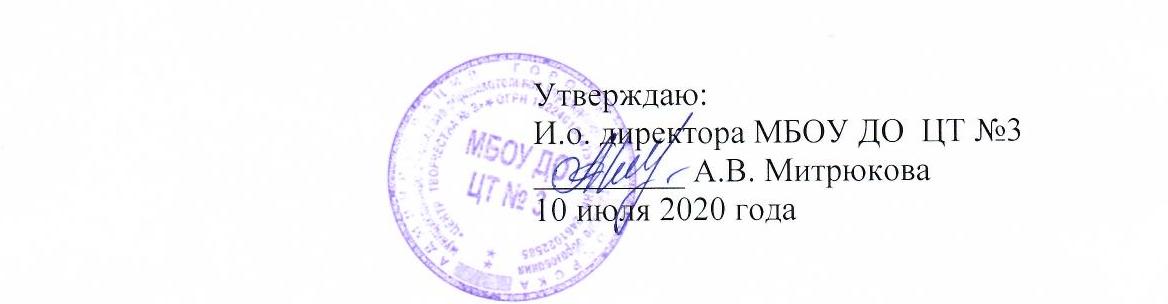 Дополнительная общеразвивающая программа «Студия лепки «Лепота»  Разработчики: Семенова Т.НФиалковская Т.Вг. Красноярск2020СодержаниеПояснительная записка………………………………………..3Учебный план…………………………………………………..8Содержание программы…………………………….................10     4. Список литературы……………………………………………..13Пояснительная записка Изобразительная деятельность людей очень многогранна. С ней дети знакомятся на протяжении всей жизни - в быту, в дошкольных учреждениях, в школе, в системе дополнительного образования. Один из видов изобразительной деятельности, интересный детям - лепка из различных пластических материалов. Художественная лепка позволяет решить широкий круг образовательных, воспитательных, развивающих задач. В процессе этой деятельности дети овладевают приемами, техникам работы с пластичным материалом, знакомятся с основами моделирования, осваивают знания изобразительно-художественного характера, имеют возможность проявить свои способности, выразить в процессе созидательной деятельности своё видение окружающего мира.Дополнительная общеразвивающая программа «Студия лепки «Лепота» имеет художественную направленность. Актуальность данной программы заключается в том, что работа с различными материалами в разнообразных техниках способствует развитию фантазии, формирует эстетический вкус, творческую активность, мелкую моторику рук, имеет большое значение для всестороннего развития ребенка. Содержание программы характеризуется разнообразием материалов, используемых в работе, разнообразием ручных операций и видов деятельности, разнообразием познавательных сведений о родном городе и крае. Освоение техник лепки из различных пластических материалов идет в контексте изучения истории родного края и г. Красноярска. Обучающиеся знакомятся с историей и традициями своей малой родины, флорой и фауной Красноярского края, знаменитыми людьми и достопримечательностями родного города и края. Освоение знаний служит целостному развитию ребенка, стимулирует различные сферы психики: эмоционально-волевую, сенсорную, интеллектуальную и способствует раскрытию индивидуальности ребенка. Занятия лепкой - прекрасное средство развития творчества, умственных способностей, эстетического вкуса, конструкторского мышления.Цель образовательной программы: создание условий для формирования гражданской позиции "Я- житель Красноярского края!", патриотическое воспитание через изучение культуры и традиций народов родного края, знакомство с творчеством знаменитых земляков.Задачи образовательной программы условно делятся на:1. Личностные:В ценностно-эстетической сфере – - сформировать у обучающихся устойчивый интерес к художественной лепке, эстетический вкус. - сформировать понимание  ценности архитектурных  и археологических памятников, красоты пейзажей, редкости и важности природных объектов (животных, рыб, насекомых, растений).В познавательной сфере–- способствовать развитию познавательной активности, творческого мышления, воображения, фантазии, пространственного представления и цветового восприятия.2. Метапредметные:- - Сформировать способности оценивать результаты художественно-творческой деятельности, собственной и других. -Создать условия для развития коммуникативных и социальных навыков.- Сформировать мотивацию к образованию, самообразованию и развитию, умение организовывать самостоятельную деятельность, ставить цели, планировать, анализировать деятельность. - создать условия для формирования экологического сознания обучающихся, потребности и понимания необходимости  сохранения природы, флоры, фауны города и края.3. Предметные:- сформировать у детей практические приемы и навыки (лепка жгутов и жгутиков, сплющивание, размазывание, отщипывание) собственной конструктивной деятельности с пластилином. - углубить и расширить знания о родном крае, его истории, географии, традициях и культуре, познакомить с творчеством известных людей, прославивших родной край.– сформировать умение различать и передавать в художественно-творческой деятельности характер, эмоциональное состояние и свое отношение к продукту творчества.Программа предназначена для детей от 7 до 14 лет, в том числе детей с ОВЗ (легкая форма ДЦП ,СДВГ)Срок реализации программы составляет 1 год,  36 учебных недель, 108 академических часов в год. Учебный год начинается 15 сентября и завершается 31 мая.Режим занятий – 3 раза в неделю по 1 занятию продолжительностью 45 минут.Форма реализации программы – групповые занятия, наполняемость учебной группы – 15 человек, группы формируются разновозрастные, дети с ограниченными возможностями здоровья обучаются в общей группе (при необходимости ребенок может посещать занятия с тьютором) Принцип организации занятий – групповые. Группы формируются разновозрастные.Формы занятий:Учебные занятия проходят в групповой форме, содержат теоретическую и практическую части. Формы работы на занятиях:вводные беседы и объясненияпоказ технологических приёмовсамостоятельная творческая работаколлективная работа (работы в мини группах) над проектом "Каким я вижу будущее Красноярска"Ожидаемые результаты освоения программы:Знание истории родного края, традиций народов, населяющих его.Знакомство с творчеством знаменитых людей края.Знание технологических особенностей изготовления изделий из различных пластических материалов.Способность самостоятельного изготовления изделий по индивидуальным эскизам.Образовательные эффекты:Можно предположить, что- изучение истории родного края укрепит чувства патриотизма, поможет в формировании активной гражданской позиции обучающихся в будущем;- изучение и практическое применение  технологий в области лепки даст возможность применять полученные знания и умения в самостоятельной творческой деятельности;- выполнение коллективных тематических работ поможет сформировать навыки коллективной творческой деятельности.Формы отслеживания результатов:промежуточная и итоговая аттестации.викторины, конкурсы, для определения уровня теоретических знаний о родном крае.Формы фиксирования результатов:Портфолио детских работ.Материально-техническое обеспечение программы.Кабинет (учебная аудитория, оборудованная мебелью (столы, стулья, стеллажи и шкафы), подсобное помещение для хранения материалов;Различные пластические материалы ( пластилин, глина, папье- маше, соленое тесто); Стеки, резаки, скалки;Дощечки для раскатывания пластических материалов;Материалы для росписи готовых изделий (кисти, краски);Материалы для декора изделий (пайетки, ленты, бусины и т.д.);Бросовый материал.I. Учебно-тематический планII.Календарный план по программе «Лепота»Ш.Содержание учебной программыВводное занятиеЗнакомство с различными видами и свойствами пластических материалов.Знакомство с инструментами и правилами техники безопасности при работе с ними: ножи-стеки, палочки, скалка.Знакомство с основными геометрическими формами, используемыми для лепки: шар, овал, колбаска, лепешка.Различные способы лепки: вытягивание из куска, составление из деталей, растяжка по плоскости.Методика приготовления соленого теста и папье-маше, процесса сушки изделий и дальнейшей их росписи.Животный мир Красноярского краяОзнакомление с разнообразием животного мира Красноярского края через знакомство с животными Парка флоры и фауны «Роев ручей». «Заяц». Лепка из пластилина конструктивным способом (из отдельных частей) «Совушка». Создание рельефа из соленого теста. Лепка. Роспись. Оформление с помощью природных материалов.«Белый медведь». Объём. Лепка из папье-маше (способом бумажного конструирования).Природа Красноярского краяЗнакомство с богатством природы и растительности Сибирского региона через изучение флоры и фауны родного края.Заповедник «Столбы» - Скала «Перья».  Лепка панно. Пластилиновая живопись (способ растяжки по плоскости).«Цветы из красной книги Красноярского края». Просмотр электронной презентации. Создание эскиза. Лепка цветов из соленого теста. Роспись. Оформление.«На старом пне». Создание эскиза по представлению. Лепка композиции из папье-маше (кашпо или интерьерное изделие на выбор автора). Роспись. Оформление.Культура, быт и традиции народов Красноярского краяВоспитание чувства сопричастности с историей и культурой своих предков путем знакомства с бытом и традициями народностей края….«Часы с кукушкой». Лепка панно в виде настенных часов (с кукушкой, маятником и гирьками), которые были широко распространены в домах сельских и городских жителей Сибири. «Унтайка» - карандашница. Лепка основы и создание бисерного рисунка, традиционно выполняемого на изделиях из камуса жителями Северных регионов Красноярского края. Роспись. Оформление «унтайки» искусственным мехом.«Новый год в моём дворе».  Лепка новогоднего панно из соленого теста по индивидуальному эскизу. Роспись. Оформление.Знакомство с историей создания керамических изделий. Лепка посуды способом ручной отминки и из пласта.Лепка глиняного колокольчика способом отминки по форме. Декор процарапыванием с последующей росписью.«Сказки коренных народов Севера». Просмотр мультфильмов для знакомства ребят с особенностями природы, животного мира и быта народностей Севера. Лепка яранги, собаки, моржа, саней и человека традиционной для них профессии (охотника, рыболова, оленевода ).Достопримечательности КрасноярскаЗнакомство с историей развития  родного края и его современными достопримечательностями. Выработка коммуникативных способностей через  работу в группах по выбору и созданию коллективной работы.«Часовня Параскевы Пятницы». Создание эскиза. Лепка панно из соленого теста. Роспись. Оформление.Наши знаменитые землякиВоспитание гордости за своих земляков через знакомство с творчеством художников Сурикова В.И. и Поздеева А.Г. и писателя Астафьева В.П.Панно по мотивам картин Поздеева. Презентация.  Лепка панно по выбору.«Зимние забавы».  Лепка панно по мотивам картины Сурикова «Взятие снежного городка». Роспись. Оформление.«Царь - рыба». Презентация.  Лепка скульптурной композиции (по одноименному роману Астафьева). Роспись. Оформление. Творческий проект "Каким я вижу будущее Красноярска" Обсуждение  проекта, создание эскизов проекта.Лепка деталей проекта.Оформление и защита проекта. ЛитератураГайнутдинова Г.М., Фефелова Н.В. (сост.) Край наш Красноярский: Календарь знаменательных и памятных дат на 2011 г.Гевель Е.В. Образ города в Красноярском урочище Красноярск: ООО "ВЕРСО", 2012. — 224 с.Лариш Ц. Сам себе гончар. – Челябинск: Урал Л.Т.Д., 2004. – 32 с.: ил. - (Сделай сам).Легенды и сказки полярной ночи. – Дудинка, 1994. – 95 с.:ил.Липунова С. Волшебная глина. – Смоленск: Русич, 2001. – 160 с.: ил. - (Легко и просто).Хананова И.Н. Солёное тесто: Фантазии из муки, соли и воды – М.: АСТ -пресс книга, 2006. – 104 с.: ил. Чаварра Х. Ручная лепка. – М.: АСТ: Астрель, 2006. – 64 с.: ил. – (Уроки керамики).Чаянова Г.Н. Соленое тесто. – М.: Дрофа-Плюс, 2005. – 144 с.: ил. – (Для начинающих).Чаянова Г.Н. Папье-маше. – М.: Дрофа-Плюс, 2007. – 144 с.: ил. – (Для начинающих).Этно-Мир на Енисее. О народах Красноярского края №9/2013 [Текст] : альманах / ред. Р. Г. Рафиков. - Красноярск : ПК Sitall, 2013. - 128 с. : цв.ил. ; 30 см. - 999 экз.ТемаТеория, часыПрактика, часыВводное занятие21Животный мир Красноярского края 214Природа Красноярского края213Культура, быт и традиции народов Красноярского края 427Достопримечательности Красноярска (Архитектура и памятники Красноярска )15Наши знаменитые земляки  315Творческий проект "Каким я вижу будущее Красноярска "27Пожарная безопасность4-Промежуточная и итоговая аттестация 6-2682Итого108108ТемачасыПластилинВводное занятие. Пластические материалы. Правила работы с инструментами. Простые формы. Мини-панно на крышке (диске).3Малая Родина - Красноярский край.«Заповедник «Столбы» - Скала «Перья». Пластилиновая живопись.3«Роев ручей - заяц». Объём. Лепка из частей (конструктивный способ) Пожарная безопасность.12Соленое тесто.«Роев ручей- совушка». Рельеф. Лепка.3«Совушка».  Роспись. Оформление с природными материалами.3Малая Родина – город Красноярск«Часовня Параскевы Пятницы». Панно. Эскиз. Лепка3«Часовня Параскевы Пятницы». Роспись Оформление.3Наши знаменитые земляки (Поздеев А.Г.- художник)Панно по мотивам картин Поздеева. Презентация. Эскиз. Лепка.3Панно по мотивам картин Поздеева. Роспись. Оформление3Быт и традиции предков. «Часы с кукушкой». Лепка.3«Часы с кукушкой». Роспись. Оформление.3«Унтайка»-карандашница. Лепка основы, бисерный рисунок.3«Унтайка». Роспись. Оформление.3 «Новый год в моём дворе». Эскиз. Панно. Лепка.3«Новый год в моём дворе». Роспись. Оформление.3Промежуточная аттестация. Новогодний праздник.3Глина.История керамики. Лепка посуды способом ручной отминки и из пласта.3Колокольчик. Лепка способом отминки по форме. Декор процарапыванием. Пожарная безопасность12Культура и традиции народов Красноярского края.«Сказки коренных народов Севера». Просмотр мультфильмов. Лепка яранги, собаки, моржа.3«Сказки народов Севера». Лепка саней и человека (охотника, рыболова, оленевода ).3Роспись обожженных работ.3Соленое тесто. Наши знаменитые земляки (Суриков В.И.- художник)«Зимние забавы». Пейзаж. Лепка.3«Зимние забавы». Роспись. Оформление.3«Цветы из красной книги Красноярского края». Презентация. Эскиз. Лепка.3«Цветы из красной книги Красноярского края».  Роспись. Оформление.3Наши знаменитые земляки  (Астафьев В.П. – писатель)Скульптурная  композиция «Царь - рыба». Презентация. Объём. Лепка3«Царь - рыба». Роспись. Оформление.3Папье-маше.«На старом пне». Эскиз. Лепка.3«На старом пне». Роспись. Оформление.3«Роев ручей-белый медведь». Объём. Лепка. (способом бумажного конструирования).3«Роев ручей- белый медведь». Многослойное оклеивание основы, формирование деталей.3«Роев ручей- белый медведь». Роспись. Оформление.3Творческий проект " Каким я вижу будущее Красноярска" Обсуждение проекта, создание и защита эскизов. 3Коллективная работа. " Каким я вижу будущее Красноярска" Лепка деталей3Коллективная работа. " Каким я вижу будущее Красноярска"  Оформление и защита проекта.3Итоговая аттестация. Выставка детских работ. Выпускной.3ИТОГОИТОГО108